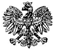 Zgierz, dnia 05.08.2021 r.ZP.272.18.2021.MW/14ZAWIADOMIENIE O WYBORZE OFERTY, w przypadku, o którym mowa w art. 275  pkt 2, gdy Zamawiający nie prowadzi negocjacji, dokonuje wyboru  spośród ofert niepodlegających odrzuceniu	Na podstawie art. 253 ust. 1 w związku z art. 287 ust. 1  ustawy z dnia 11 września 2019 r.  Prawo zamówień publicznych  (Dz. U. z 2021 r. poz. 1129 ze zm.– dalej zwana Ustawą) Powiat Zgierski reprezentowany przez Zarząd Powiatu Zgierskiego (zwany dalej Zamawiającym) informuje o wyborze najkorzystniejszej oferty złożonej w postępowaniu prowadzonym w trybie podstawowym – wariant II pn.: Utrzymanie zieleni drogowej w pasach dróg powiatowych w tym konserwacja i  utrzymanie drzewostanu. (ID 471537). Najkorzystniejszy bilans maksymalnej liczby przyznanych punktów w oparciu o ustalone kryteria   otrzymała oferta nr 4  złożona przez Zieleń – Pawlak Spółka Jawna ul. Zbiorcza 2a, 92-332 Łódź (zwanym dalej Wykonawcą) za łączną cenę ofertową brutto w wysokości 192 750,00 zł. Oferta Wykonawcy nie podlega odrzuceniu. Wykonawca nie podlega wykluczeniu z postępowania.Zamawiający informuje, że zgodnie z art. 308 ust. 2 Ustawy umowa w sprawie zamówienia publicznego może być zawarta w terminie nie krótszym niż 5 dni od dnia  przesłania zawiadomienia o wyborze najkorzystniejszej oferty przy użyciu środków komunikacji elektronicznej.POUCZENIE		Od niezgodnej z przepisami Ustawy czynności Zamawiającego podjętej w postępowaniu                                  o udzielenie zamówienia lub zaniechaniu czynności, do której Zamawiający był zobowiązany przysługuje Wykonawcy odwołanie zgodnie z przepisami Ustawy.Zarząd Powiatu Zgierskiego___________________________________________                                                                                (podpis kierownika Zamawiającego lub osoby upoważnionej)ZARZĄD  POWIATU  ZGIERSKIEGO95-100 Zgierz, ul. Sadowa 6atel. (42) 288 81 00,  fax (42) 719 08 16zarzad@powiat.zgierz.pl, www.powiat.zgierz.plNr ofertyNazwa i adres  WykonawcyŁączna cena bruttoPunktacja otrzymana 
zgodnie z kryteriami określonymi w SWZPunktacja otrzymana 
zgodnie z kryteriami określonymi w SWZBilans przyznanych punktówNr ofertyNazwa i adres  WykonawcyŁączna cena bruttoCENA OFERTY60% waga udział w ocenie 60 pktTERMIN REALIZACJI40% waga udział w ocenie 40 pktBilans przyznanych punktów1Przedsiębiorstwo Produkcyjno-Handlowo-Usługowe „BUDMAL” Jan Kisiela ul. Wspólna nr 1, 
99-200 Poddębice197 550,00 zł58,54 pkt40,00 pkt98,54 pkt4Zieleń – Pawlak Spółka Jawna ul. Zbiorcza 2a, 92-332 Łódź192 750,00 zł6040100